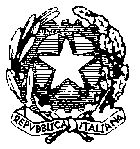 Ministero dell’Istruzione, dell’Università e della RicercaDirezione Generale per Ufficio VI Ambito Territoriale di NapoliProt. n. 3692/1      					                                    Napoli, 31/08/2016	Ai Dirigenti ScolasticiDelle Scuole di ogni ordine e gradoNapoli e provinciaE p.c. Alle OO.SS. scuolaOggetto: Personale ATA  a.s. 2016/17 -  Riconferma in servizio sulla sede a.s. 2015/16	Al fine di garantire l’avvio dell’anno scolastico si comunica che gli assistenti amministrativi collocati nella graduatoria permanente da posto 42 a posto 65 e i collaboratori scolastici collocati dal posto 412 al posto 610 sono riconfermati sui posti loro assegnati per l’a.s. 2015/16.		La predetta assegnazione di sede ha carattere del tutto provvisorio in attesa del calendario provinciale delle convocazioni relative al personale ATA.		Le SS.LL. avranno cura di effettuare tutti gli adempimenti relativi ai contratti con decorrenza 01/09/2016.	Si comunica, inoltre, che gli assistenti amministrativi, utilizzati sui posti vacanti del profilo di DSGA ai sensi dell’art. 14 del CCNI, sono riconfermati provvisoriamente sulla sede assegnata per l’a.s. 2015/16 qualora la stessa risulti ancora vacante e disponibile dopo i trasferimenti del personale ATA a..s. 2016/17							             f.to	 IL DIRIGENTE 							                   Maria Teresa De Lisa-  AI  DIRIGENTI  SCOLASTICI  NAPOLI e PROVINCIA-  ALLE OO.SS. - LORO SEDI -  ALL’ALBO   SEDE